都支部様式第25号（第三者加害事案））災 害 発 生 状 況 見 取 図（ 交 通 事 故 用 ）災害発生場所の略図（被災職員・第三者の行動、信号・標識・道路幅等周囲の状況をわかりやすく描いてください。）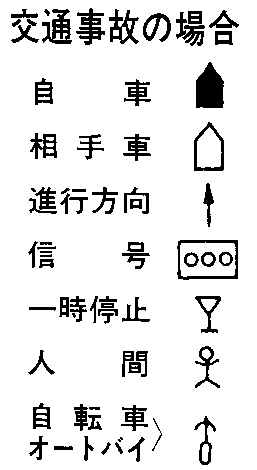 災害発生場所の略図（被災職員・第三者の行動、信号・標識・道路幅等周囲の状況をわかりやすく描いてください。）災害発生場所の略図（被災職員・第三者の行動、信号・標識・道路幅等周囲の状況をわかりやすく描いてください。）災害発生場所の略図（被災職員・第三者の行動、信号・標識・道路幅等周囲の状況をわかりやすく描いてください。）災害発生場所の略図（被災職員・第三者の行動、信号・標識・道路幅等周囲の状況をわかりやすく描いてください。）災害発生場所の略図（被災職員・第三者の行動、信号・標識・道路幅等周囲の状況をわかりやすく描いてください。）災害発生場所の略図（被災職員・第三者の行動、信号・標識・道路幅等周囲の状況をわかりやすく描いてください。）災害発生場所の略図（被災職員・第三者の行動、信号・標識・道路幅等周囲の状況をわかりやすく描いてください。）災害発生の状況図被災職員の身長　　　　cm体重　　　　㎏　　　　作成者　　氏　名　　　　　　　　　　災害発生の状況図被災職員の身長　　　　cm体重　　　　㎏　　　　作成者　　氏　名　　　　　　　　　　災害発生の状況図被災職員の身長　　　　cm体重　　　　㎏　　　　作成者　　氏　名　　　　　　　　　　災害発生の状況図被災職員の身長　　　　cm体重　　　　㎏　　　　作成者　　氏　名　　　　　　　　　　災害発生の状況図被災職員の身長　　　　cm体重　　　　㎏　　　　作成者　　氏　名　　　　　　　　　　災害発生の状況図被災職員の身長　　　　cm体重　　　　㎏　　　　作成者　　氏　名　　　　　　　　　　災害発生の状況図被災職員の身長　　　　cm体重　　　　㎏　　　　作成者　　氏　名　　　　　　　　　　災害発生の状況図被災職員の身長　　　　cm体重　　　　㎏　　　　作成者　　氏　名　　　　　　　　　　目撃者目撃者目撃者目撃者いる　（氏名　          　　　　　　連絡先　                 　）ないいる　（氏名　          　　　　　　連絡先　                 　）ないいる　（氏名　          　　　　　　連絡先　                 　）ないいる　（氏名　          　　　　　　連絡先　                 　）ないいる　（氏名　          　　　　　　連絡先　                 　）ないドライブレコーダードライブレコーダードライブレコーダードライブレコーダーある（自車にある　・　相手車にある）ないある（自車にある　・　相手車にある）ないある（自車にある　・　相手車にある）ないある（自車にある　・　相手車にある）ないある（自車にある　・　相手車にある）ない天　候天　候晴・曇・雨・雪・霧晴・曇・雨・雪・霧晴・曇・雨・雪・霧交通状況混雑・普通・閑散明 暗昼間・夜間・明け方・夕方道路状況道路状況道路状況舗装　あり・なし  /  歩道（両・片）あり・なし  /  直線・カーブ  /  見通し　良い・悪い平坦・坂（上り・下り）  /  積雪・凍結  /  砂利道・道路欠損・工事中その他（　　　　　　　　　　　　　　　　　　　　　　　　　　　　　　　　　　　　　　　）舗装　あり・なし  /  歩道（両・片）あり・なし  /  直線・カーブ  /  見通し　良い・悪い平坦・坂（上り・下り）  /  積雪・凍結  /  砂利道・道路欠損・工事中その他（　　　　　　　　　　　　　　　　　　　　　　　　　　　　　　　　　　　　　　　）舗装　あり・なし  /  歩道（両・片）あり・なし  /  直線・カーブ  /  見通し　良い・悪い平坦・坂（上り・下り）  /  積雪・凍結  /  砂利道・道路欠損・工事中その他（　　　　　　　　　　　　　　　　　　　　　　　　　　　　　　　　　　　　　　　）舗装　あり・なし  /  歩道（両・片）あり・なし  /  直線・カーブ  /  見通し　良い・悪い平坦・坂（上り・下り）  /  積雪・凍結  /  砂利道・道路欠損・工事中その他（　　　　　　　　　　　　　　　　　　　　　　　　　　　　　　　　　　　　　　　）舗装　あり・なし  /  歩道（両・片）あり・なし  /  直線・カーブ  /  見通し　良い・悪い平坦・坂（上り・下り）  /  積雪・凍結  /  砂利道・道路欠損・工事中その他（　　　　　　　　　　　　　　　　　　　　　　　　　　　　　　　　　　　　　　　）舗装　あり・なし  /  歩道（両・片）あり・なし  /  直線・カーブ  /  見通し　良い・悪い平坦・坂（上り・下り）  /  積雪・凍結  /  砂利道・道路欠損・工事中その他（　　　　　　　　　　　　　　　　　　　　　　　　　　　　　　　　　　　　　　　）信号又は標識信号又は標識信号又は標識信号　あり・なし  /  駐停車禁止　されている・されていない標識  一時停止・追い越し禁止・一方通行・その他標識（　　　　　　　　　　　）その他（　　　　　　　　　　　　　　　　　　　　　　　　　　　　　　　　　　　　　　　）信号　あり・なし  /  駐停車禁止　されている・されていない標識  一時停止・追い越し禁止・一方通行・その他標識（　　　　　　　　　　　）その他（　　　　　　　　　　　　　　　　　　　　　　　　　　　　　　　　　　　　　　　）信号　あり・なし  /  駐停車禁止　されている・されていない標識  一時停止・追い越し禁止・一方通行・その他標識（　　　　　　　　　　　）その他（　　　　　　　　　　　　　　　　　　　　　　　　　　　　　　　　　　　　　　　）信号　あり・なし  /  駐停車禁止　されている・されていない標識  一時停止・追い越し禁止・一方通行・その他標識（　　　　　　　　　　　）その他（　　　　　　　　　　　　　　　　　　　　　　　　　　　　　　　　　　　　　　　）信号　あり・なし  /  駐停車禁止　されている・されていない標識  一時停止・追い越し禁止・一方通行・その他標識（　　　　　　　　　　　）その他（　　　　　　　　　　　　　　　　　　　　　　　　　　　　　　　　　　　　　　　）信号　あり・なし  /  駐停車禁止　されている・されていない標識  一時停止・追い越し禁止・一方通行・その他標識（　　　　　　　　　　　）その他（　　　　　　　　　　　　　　　　　　　　　　　　　　　　　　　　　　　　　　　）速度速度速度第三者の車両　　　km/h（制限速度　　km/h） / 自車車両　　km/h（制限速度　　　km/h）第三者の車両　　　km/h（制限速度　　km/h） / 自車車両　　km/h（制限速度　　　km/h）第三者の車両　　　km/h（制限速度　　km/h） / 自車車両　　km/h（制限速度　　　km/h）第三者の車両　　　km/h（制限速度　　km/h） / 自車車両　　km/h（制限速度　　　km/h）第三者の車両　　　km/h（制限速度　　km/h） / 自車車両　　km/h（制限速度　　　km/h）第三者の車両　　　km/h（制限速度　　km/h） / 自車車両　　km/h（制限速度　　　km/h）自車の直前の行為と状態自車の直前の行為と状態自車の直前の行為と状態事前に警笛を　鳴らした・鳴らさない  /  ブレーキを　かけた（スリップ　　ｍ）・かけなかった方向指示灯　した・しない正常・疲労・よそ見（原因：　　　　　　　　　　　　　　　　　　　　　　　　）・居眠りその他参考事項（                                                                       ）事前に警笛を　鳴らした・鳴らさない  /  ブレーキを　かけた（スリップ　　ｍ）・かけなかった方向指示灯　した・しない正常・疲労・よそ見（原因：　　　　　　　　　　　　　　　　　　　　　　　　）・居眠りその他参考事項（                                                                       ）事前に警笛を　鳴らした・鳴らさない  /  ブレーキを　かけた（スリップ　　ｍ）・かけなかった方向指示灯　した・しない正常・疲労・よそ見（原因：　　　　　　　　　　　　　　　　　　　　　　　　）・居眠りその他参考事項（                                                                       ）事前に警笛を　鳴らした・鳴らさない  /  ブレーキを　かけた（スリップ　　ｍ）・かけなかった方向指示灯　した・しない正常・疲労・よそ見（原因：　　　　　　　　　　　　　　　　　　　　　　　　）・居眠りその他参考事項（                                                                       ）事前に警笛を　鳴らした・鳴らさない  /  ブレーキを　かけた（スリップ　　ｍ）・かけなかった方向指示灯　した・しない正常・疲労・よそ見（原因：　　　　　　　　　　　　　　　　　　　　　　　　）・居眠りその他参考事項（                                                                       ）事前に警笛を　鳴らした・鳴らさない  /  ブレーキを　かけた（スリップ　　ｍ）・かけなかった方向指示灯　した・しない正常・疲労・よそ見（原因：　　　　　　　　　　　　　　　　　　　　　　　　）・居眠りその他参考事項（                                                                       ）相手車両の直前の行為と状態※相手が歩行者の場合は記載不要相手車両の直前の行為と状態※相手が歩行者の場合は記載不要相手車両の直前の行為と状態※相手が歩行者の場合は記載不要交通違反　した（違反名　　　　　　　　）・しない  /  方向指示灯　した・しない　　正常・疲労・よそ見（原因：                                          ）・居眠り・飲酒その他参考事項（　　　　　　　　　　　　　　　　　　　　　　　　　　　　　　　　　　　　）交通違反　した（違反名　　　　　　　　）・しない  /  方向指示灯　した・しない　　正常・疲労・よそ見（原因：                                          ）・居眠り・飲酒その他参考事項（　　　　　　　　　　　　　　　　　　　　　　　　　　　　　　　　　　　　）交通違反　した（違反名　　　　　　　　）・しない  /  方向指示灯　した・しない　　正常・疲労・よそ見（原因：                                          ）・居眠り・飲酒その他参考事項（　　　　　　　　　　　　　　　　　　　　　　　　　　　　　　　　　　　　）交通違反　した（違反名　　　　　　　　）・しない  /  方向指示灯　した・しない　　正常・疲労・よそ見（原因：                                          ）・居眠り・飲酒その他参考事項（　　　　　　　　　　　　　　　　　　　　　　　　　　　　　　　　　　　　）交通違反　した（違反名　　　　　　　　）・しない  /  方向指示灯　した・しない　　正常・疲労・よそ見（原因：                                          ）・居眠り・飲酒その他参考事項（　　　　　　　　　　　　　　　　　　　　　　　　　　　　　　　　　　　　）交通違反　した（違反名　　　　　　　　）・しない  /  方向指示灯　した・しない　　正常・疲労・よそ見（原因：                                          ）・居眠り・飲酒その他参考事項（　　　　　　　　　　　　　　　　　　　　　　　　　　　　　　　　　　　　）事故発生直後の警察への届出	　　　　　　　　　　　　　　　　　　　　　　　　　　　　　　　　　　　　　事故発生直後の警察への届出	　　　　　　　　　　　　　　　　　　　　　　　　　　　　　　　　　　　　　事故発生直後の警察への届出	　　　　　　　　　　　　　　　　　　　　　　　　　　　　　　　　　　　　　あり※担当者　　　警察署　　　係・氏名　　連絡先　なし　※理由　　　あり※担当者　　　警察署　　　係・氏名　　連絡先　なし　※理由　　　あり※担当者　　　警察署　　　係・氏名　　連絡先　なし　※理由　　　あり※担当者　　　警察署　　　係・氏名　　連絡先　なし　※理由　　　あり※担当者　　　警察署　　　係・氏名　　連絡先　なし　※理由　　　あり※担当者　　　警察署　　　係・氏名　　連絡先　なし　※理由　　　